서울특별시 중구 필동1가 30-1                            Tel 02-2000-5736  Fax 02-2000-5425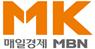 문서번호: MKI 제 17 – 02호                                                    2017. 02. 28.수    신 : 대표이사참    조 : 홍보부서 및 금융권 리서치 및 IB 부서제    목 : 제2기 Financial Modeling(금융모델링) 실무자 과정 1. 귀사의 발전과 번영을 기원합니다.2. 당사는 매경 Financial Modeling(금융모델링) 실무자 과정을 아래와 같이 준비하였습니다.3. 본 교육은 글로벌 IB들이 실제 교육하는 모델로 구성되어 실무에서 전문성을 재고하고자 하는 분들의 많은 참여 바랍니다.	▒▒▒ 과정 안내 ▒▒▒매일경제 ∙ ㈜매경비즈  ▒ 제2기 Financial Modeling(금융모델링) 실무자 과정 세부내용※ 상기 교육내용은 보다 나은 강의제공을 위해 변경될 수 있으며, 강사의 일정에 따라서도 다소 상이할 수 있습니다.『 제2기 Financial Modeling(금융모델링) 실무자 과정』 참가신청서본 원서를 e-mail 또는 FAX로 송부 후 전화로 꼭 확인하시기 바랍니다.교육목적현재 외국계 투자은행, 글로벌 사모펀드, 등에서 각종 M&A나 투자회사 분석을 위해 실제 사용하는 Financial Model을 직접 만들며 배우는 과정입니다..교육일정2017년 4월 22일 ~ 6월 3일 (5월 6일은 휴강)매주 토요일 (14:00~18:00) 6주 과정 교육대상ㆍIB 부서 (M&A, 구조화금융), 주식리서치 부서 종사자 (Sell-side)ㆍ사모펀드 및 VC 종사자 (Buy-side)ㆍ연기금, 대체투자 부서, 등에서 &A투자 집행을 위해 LP/GP 미팅에 참가하는분ㆍ클라이언트의 전략적 상황을 숫자에 기반한 모델을 만들고자 하는 컨설턴트ㆍ스타트업의 재무적인 강점을 어필 하고자 하는 기관투자 담당자ㆍ금융권 종사 희망자 (이직 및 취업 준비자)교육특징ㆍ실제 뉴욕 및 홍콩의 글로벌IB들이 재무분석가 교육을 위해 사용하는 수업수준 지향ㆍ빈 엑셀에서 시작하여 다양한 시나리오별 분석까지 함께 만들어가는 실전형 수업ㆍ실제 한국에서 일어났던 사모펀드의 최근 M&A (LBO) 딜을 심층적으로 분석ㆍ실무교육 입증을 위해 Certificate of Financial Modeling Training Program 수여ㆍ교육 뿐만아니라 여러 교류 활동을 통해 동종업계간 네트워크 구성가능주최/주간매경교육센터 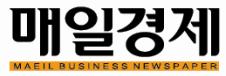 교육비용전체 수강반 : 120만원 (VAT없음, 4월 3일까지 사전등록 시 15% 할인) - 1사 2인 신청시 (20% 할인)  ※ 증복할인 불가교육장소매경교육센터 강의장 (충무로역 7번 출구 매경미디어센터 별관 11층) 신청방법참가신청서를 담당자 이메일로 송부하신 후 교육비용을 입금해주시기 바랍니다. 단, 부득이한 경우 팩스(Fax) 신청 (정확한 접수를위해 팩스전송 후 반드시 유선통화)(우리은행 1005-902-894548 / 예금주 ㈜매경비즈)문의&신청[Tel]: 02-2000-5736  [Fax]: 02-2000-5425  [E-mail]: wnsdud@mkinternet.com 홈페이지http://edu.mk.co.kr회차시간모듈내용내용[1회]1교시Overview- Financial Modeling의 종류와 개념 설명- “누가, 언제, 왜” 금융 모델을 만들며, 실무에서는 어떻게 모델이 사용되는가?- 해외의 금융모델 사용 (Reality Check w Calculator)- Research, IBD, PEF, 헤지펀드, 등의 모델사용 비교- 간략하게 주요 회계/재무/벨류에이션 개념 리뷰- Financial Modeling의 종류와 개념 설명- “누가, 언제, 왜” 금융 모델을 만들며, 실무에서는 어떻게 모델이 사용되는가?- 해외의 금융모델 사용 (Reality Check w Calculator)- Research, IBD, PEF, 헤지펀드, 등의 모델사용 비교- 간략하게 주요 회계/재무/벨류에이션 개념 리뷰[1회]2교시모델링의 시작- 모델링 교재 설명과 사용법 설명- 모델과 Sheet의 구성과 국제적 표준 규격 (formatting)- DART to Excel- Income Statement layout 만들어보기 (Excel 단축키 적용 시작)- 모델링 교재 설명과 사용법 설명- 모델과 Sheet의 구성과 국제적 표준 규격 (formatting)- DART to Excel- Income Statement layout 만들어보기 (Excel 단축키 적용 시작)[2회]3교시Income Statement매출 (Revenue)- 다양한 비지니스 모델에 맞는 매출 추정법 소개 (T-D, B-U)- 실제 사례 적용 (3가지 적용 회사들)영업비용 (Operating expenses)- 매출원가 (COGS), 판관비 (SG&A)   - 기타 영업비용, 법인매출 (Revenue)- 다양한 비지니스 모델에 맞는 매출 추정법 소개 (T-D, B-U)- 실제 사례 적용 (3가지 적용 회사들)영업비용 (Operating expenses)- 매출원가 (COGS), 판관비 (SG&A)   - 기타 영업비용, 법인[2회]1교시Working Capital운전자본 (Working Capital)- 개념 및 중요성 설명    - 실제 추정   - 모델 실습 (Simplified and Detailed)운전자본 (Working Capital)- 개념 및 중요성 설명    - 실제 추정   - 모델 실습 (Simplified and Detailed)[3회]2교시유/무형 자산 & 부채유/무형자산 (PP&E and Intangible Assets)- 유/무형자산 분석    - Capex 및 기타 투자 예측    - 감가상각 스케줄- 모델 실습 (Simplified and Detailed)기타 비유동 자산/부채유/무형자산 (PP&E and Intangible Assets)- 유/무형자산 분석    - Capex 및 기타 투자 예측    - 감가상각 스케줄- 모델 실습 (Simplified and Detailed)기타 비유동 자산/부채[3회]3교시Equity Schedule자사주 매입, 배당, 옵션- 주식의 희석 (TSM), 자사주 매입 vs. 주식 소각   - 배당 vs. 자사주 매입자사주 매입, 배당, 옵션- 주식의 희석 (TSM), 자사주 매입 vs. 주식 소각   - 배당 vs. 자사주 매입[4회]1교시Debt and Interest차입금 및 이자- 차입금의 용도 (투자/환원, 재무구조 변경)   - 당좌차월 (Revolver) 설명- 실제회사의 가중평균 부채 이자율 구하기   - 모델 실습차입금 및 이자- 차입금의 용도 (투자/환원, 재무구조 변경)   - 당좌차월 (Revolver) 설명- 실제회사의 가중평균 부채 이자율 구하기   - 모델 실습[4회]2교시Circularity순환논리 (Circularity)- 개념 설명     - Circ Switch 적용      - Balancing Model순환논리 (Circularity)- 개념 설명     - Circ Switch 적용      - Balancing Model[5회]3교시DCFFree Cash Flow- FCFE vs. FCFF - Stub period 개념 설명과 모델 적용WACC 산출- CAPM 적용과 실제회사의 WACC 계산[5회]3교시DCFTerminal Value- Perpetuity Growth Method, Multiples Method- 목표 주가 혹은  M&A bidding price 산출 - 민감도 분석과 VisualizationTerminal Value- Perpetuity Growth Method, Multiples Method- 목표 주가 혹은  M&A bidding price 산출 - 민감도 분석과 Visualization[6회]1교시CompsValuation- Trading & Precedent Transaction Comps (거래, 과거사례 배수)- Normalization- 실전 적용- Football Field Chart- Trading & Precedent Transaction Comps (거래, 과거사례 배수)- Normalization- 실전 적용- Football Field Chart[6회]2교시산업 적용- Project Financing에서의 금융모델- LBO 투자에서의 금융모델- Project Financing에서의 금융모델- LBO 투자에서의 금융모델※ 담당자 연락처  Tel: 02-2000-5736/ Fax: 02-2000-5425 / E-mail : wnsdud@mkinternet.com※ 담당자 연락처  Tel: 02-2000-5736/ Fax: 02-2000-5425 / E-mail : wnsdud@mkinternet.com※ 담당자 연락처  Tel: 02-2000-5736/ Fax: 02-2000-5425 / E-mail : wnsdud@mkinternet.com※ 담당자 연락처  Tel: 02-2000-5736/ Fax: 02-2000-5425 / E-mail : wnsdud@mkinternet.com※ 담당자 연락처  Tel: 02-2000-5736/ Fax: 02-2000-5425 / E-mail : wnsdud@mkinternet.com※ 담당자 연락처  Tel: 02-2000-5736/ Fax: 02-2000-5425 / E-mail : wnsdud@mkinternet.com※ 담당자 연락처  Tel: 02-2000-5736/ Fax: 02-2000-5425 / E-mail : wnsdud@mkinternet.com※ 담당자 연락처  Tel: 02-2000-5736/ Fax: 02-2000-5425 / E-mail : wnsdud@mkinternet.com지원자성 명 (한글)성 명 (한글)휴 대 폰휴 대 폰지원자성 명 (한글)성 명 (한글)생년월일생년월일지원자E - mailE - mail소속기관직  장  명직  장  명소속기관부     서부     서직   위직   위소속기관사업장 주소사업장 주소                       (우편번호)      -                       (우편번호)      -                       (우편번호)      -                       (우편번호)      -                       (우편번호)      -소속기관전화번호(직통)전화번호(직통)F A XF A X소속기관사업자등록번호사업자등록번호대표자대표자소속기관업      태업      태종 목종 목계산서담당자성      명성      명전화/팩스전화/팩스            /계산서담당자부서 / 직위부서 / 직위E - mailE - mail결제방식□ 계산서 발행                              □ 현장 법인카드□ 계산서 발행                              □ 현장 법인카드□ 계산서 발행                              □ 현장 법인카드□ 계산서 발행                              □ 현장 법인카드□ 계산서 발행                              □ 현장 법인카드□ 계산서 발행                              □ 현장 법인카드□ 계산서 발행                              □ 현장 법인카드신청동기추천□   홈페이지□   이메일□   광고□   웹게시물□ 기타(                  )추천□   홈페이지□   이메일□   광고□   웹게시물□ 기타(                  )추천□   홈페이지□   이메일□   광고□   웹게시물□ 기타(                  )추천□   홈페이지□   이메일□   광고□   웹게시물□ 기타(                  )추천□   홈페이지□   이메일□   광고□   웹게시물□ 기타(                  )추천□   홈페이지□   이메일□   광고□   웹게시물□ 기타(                  )추천□   홈페이지□   이메일□   광고□   웹게시물□ 기타(                  )신청동기신청동기신청동기추천인성     명직장명직장명상기와 같이 『제2기 Financial Modeling(금융모델링) 실무자 과정』에 참여하고자 지원합니다. 2017   년      월       일지원자                    (서명)매 일 경 제 귀중상기와 같이 『제2기 Financial Modeling(금융모델링) 실무자 과정』에 참여하고자 지원합니다. 2017   년      월       일지원자                    (서명)매 일 경 제 귀중상기와 같이 『제2기 Financial Modeling(금융모델링) 실무자 과정』에 참여하고자 지원합니다. 2017   년      월       일지원자                    (서명)매 일 경 제 귀중상기와 같이 『제2기 Financial Modeling(금융모델링) 실무자 과정』에 참여하고자 지원합니다. 2017   년      월       일지원자                    (서명)매 일 경 제 귀중상기와 같이 『제2기 Financial Modeling(금융모델링) 실무자 과정』에 참여하고자 지원합니다. 2017   년      월       일지원자                    (서명)매 일 경 제 귀중상기와 같이 『제2기 Financial Modeling(금융모델링) 실무자 과정』에 참여하고자 지원합니다. 2017   년      월       일지원자                    (서명)매 일 경 제 귀중상기와 같이 『제2기 Financial Modeling(금융모델링) 실무자 과정』에 참여하고자 지원합니다. 2017   년      월       일지원자                    (서명)매 일 경 제 귀중상기와 같이 『제2기 Financial Modeling(금융모델링) 실무자 과정』에 참여하고자 지원합니다. 2017   년      월       일지원자                    (서명)매 일 경 제 귀중